Daftar Riwayat HidupData Pribadi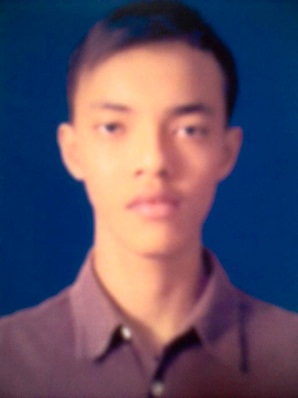 Nama Lengkap	: SupendiTempat/tgl Lahir	: Sidoarjo, 29 Mei 1992Jenis Kelamin		: Laki-LakiAgama			: IslamStatus			: Belum MenikahTinggi / berat badan	: 173 / 60No. HP			: 088217246123Email			: akhmadefendi098@gmail.comRiwayat PendidikanFormal1999-2006 : SDN MLIRIP ROWO 022006-2008 : SMP TAMAN SISWA MOJOKERTO2008-2011 : SMK TAMAN SISWA MOJOKERTOKemampuanMengoperasikan Komp (Ms. Office,Adobe Phooshop)Maintenance/repair Hardware/SoftwarePengalaman KerjaMITRA COMPUTERPeriode : Oktober 2010 – Oktober 2011 Posisi : Service KomputerPT TJIWI KIMIA tbkPeriode : Oktober 2011 – Oktober 2014 Posisi : Operator mesin kertas